Publicado en Pozuelo de Alarcón el 16/02/2017 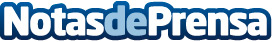 Talleres infantiles gratuitos de cocina en Zielo Shopping PozueloSe fomentan valores como la solidaridad y el compañerismo. Aprenderán a tener hábitos saludables de alimentación
 Datos de contacto:Zielo Shopping Pozuelo917 09 33 98Nota de prensa publicada en: https://www.notasdeprensa.es/talleres-infantiles-gratuitos-de-cocina-en Categorias: Gastronomía Educación Sociedad Madrid Entretenimiento Eventos Ocio para niños http://www.notasdeprensa.es